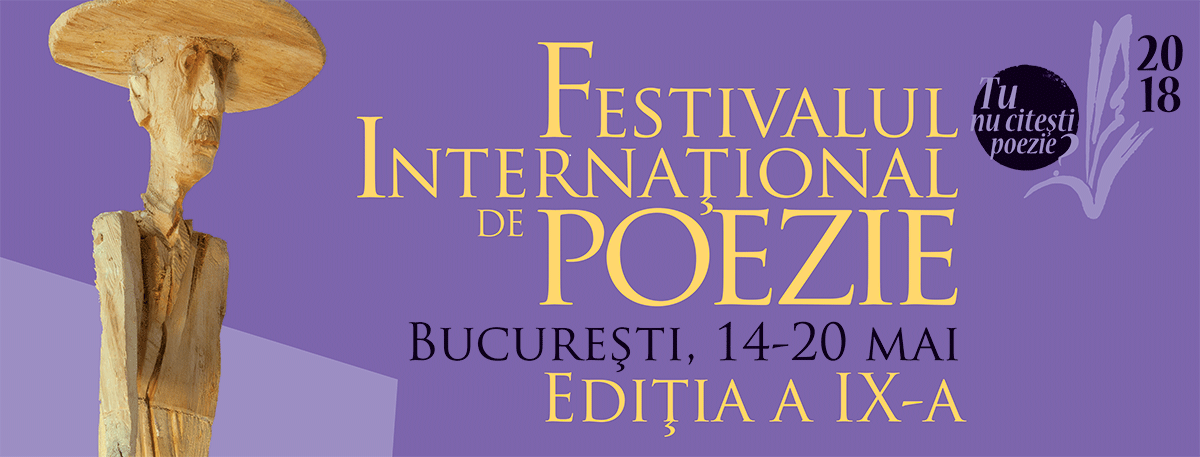 FESTIVALUL INTERNAȚIONAL DE POEZIE BUCUREȘTI, ediția a IX-a14 – 20 mai 2018Organizatori: Primăria Municipiului București, Muzeul Naţional al Literaturii Române din BucureştiProiect cultural finanțat de: Ministerul Culturii și Identității NaționaleCo-organizatori:  Biblioteca Centrală Universitară „Carol I”, Institutul Cultural RomânParteneri: Teatrul Dramaturgilor Români, Cărturești Verona, Librăriile Humanitas, ARCUB – Centrul Cultural al Municipiului București, Canada Council for the Arts, Latvian Writers' Union, Ministry of Culture of the Republic of Latvia, Ambasada Regatului Țărilor de Jos în România, Universitatea Hyperion – Facultatea de Arte, Point, Apollo 111, Tramvaiul 26, Euro CulturArt, Clubul UNESCO-Adolescenții, Cafeneaua critică, Asociația Jumătatea Plină, VINARTECoproducător: Radio România CulturalParteneri media:Un eveniment reflectat de: TVR 1, TVR 3Eveniment recomandat de: Radio GuerrillaRFI România, Radio Romania Cultural, Observator cultural, Agenția de carte, Contemporanul, Dilema Veche, Hotnews, Agerpress, Zile și Nopți, Nine o’clock, Evenimentul zilei, Bucharest City App, Think outside the box, Arte și meserii, Cinemap, Ziarul Metropolis, Bookaholic, Blitz TV, Tango – Marea dragoste, DcNews, Iqads, IqoolProiect co-finanțat de AFCN – Administraţia Fondului Cultural NaţionalPROGRAMMuzeul Național al Literaturii Române, Strada Nicolae Crețulescu 8 – GrădinăTârgul Național al Cărții de Poezie (TNCP)14 – 20 mai, intervalul orar: 12.00 – 20.00Muzeul Național al Literaturii Române, Calea Griviței 64-66Expoziție: Cuvinte albe în cărți negre  –  serie de 100 de cărți de artist realizate de Wanda	Mihuleac și manuscrise de 100 de poeți francezi și internaționali, proiect desfășurat în perioada 2010 - 2017, expoziție curatoriată de Ioana TomșaMuzeul Național al Literaturii Române, Calea Griviței 64-66Expoziție: Portretul poetic în creația Margaretei Sterian14 – 20 mai, program de vizitare: 10.00 – 18.00__________________LUNI, 14 maiMuzeul Național al Literaturii Române, Strada Nicolae Crețulescu 8 17.00: Poezia vie – happening sinestezic: 100 de versuri esențiale din lirica românească modernă	Participă: Oana Popa (lectură), Emy Drăgoi (jazz acordeon), Mariana Pachis (sand art)Aula Bibliotecii Centrale Universitare „Carol I”, Calea Victoriei 88 18.00:	Deschiderea Festivalului Internațional de Poezie București, ediția a IX-aConferința: Oare mai avem nevoie de literatură?, susținută de António Lobo Antunes (Portugalia), urmată de un dialog cu Dinu FlămândTramvaiul 26, Strada Cercului 619.00:	Lecturi publice de poezie: Svetlana Cârstean, Andrei Dósa, Anastasia Gavrilovici, Diana                Geacăr, Alina Purcaru, Violeta Savu, Olga Ștefan, Elena Vlădăreanu            Moderatori: Cătălina Matei, Andra RotaruMuzeul Național al Literaturii Române, Strada Nicolae Crețulescu 8 - Grădină20.30:	Poezii de anuʼ ăsta – recital: Mircea Dinescu 	Moderator: Dan Mircea CipariuMARȚI, 15 maiClubul Seniorilor, Strada Ion Slătineanu 1610.30: Lecturi publice de poezie: Florea Burtan, Ion Cocora, Ioana Geacăr, Nicoleta Milea,  Victoria MilescuModerator: Horia GârbeaMuzeul Național al Literaturii Române, Strada Nicolae Crețulescu 815.00: 	Gabriela Adameșteanu în dialog cu Cosmin Ciotloș – Romanul și provocările realității de astăziMuzeul Național al Literaturii Române, Strada Nicolae Crețulescu 8 – Grădină17.00: 	Mămăliga (performance) – Matei Vișniec (Franța/România), Bonnie Tchien (Franța/Taiwan) 	Proiect coordonat de Wanda MihuleacMuzeul Național al Literaturii Române, Strada Nicolae Crețulescu 818.00:	Disecții și perspective – lecturi publice de poezieFernanda Ecaterina Augustin, Maria Bujor, Andreea Cocari, Alexandra Cojocaru, Rodica Sânziana Cușu, Ioan-Alexandru Mirea, Daniel Vlăduț Perpelea, Vlad-Alexandru Popescu,  Roxana Răban, Diana Răuță, Simina TofanModerator: Bogdan O. PopescuCărturești – Grădina Verona, Strada Pictor Arthur Verona 13-1518.00:	Masă rotundă: Editing Poetry/ The Poetry of Editing	Invitați: Neil Astley, Tony Frazer, Clare Pollard, Pamela Robertson-Pearce (Anglia) și Claudiu Komartin, Cosmin Perța (România)	Moderator: Magda CârneciLibrăria Humanitas - Cișmigiu, Bulevardul Regina Elisabeta 3819.00: Lansare de carte și sesiune de autografe: António Lobo Antunes, Pe râurile ce duc(roman). Traducere din portugheză, prefață și note de Dinu Flămând.Editura Humanitas Fiction, Colecţia „Raftul Denisei”, 2018Prezintă: poetul Dinu Flămând și Denisa Comănescu, director general Humanitas FictionTramvaiul 26, Strada Cercului 619.00:	Lecturi publice de poezie: Sorin Despot, Nicoleta Nap, Octavian Perpelea, Mihaela Stanciu, Bogdan Tiutiu, Gabriela Toma, Alexandra Turcu, Moderatori: Cătălina Matei, Andra RotaruMuzeul Național al Literaturii Române, Calea Griviței 64-6619.00: Vernisaj Cuvinte albe în cărți negre  –  serie de 100 de cărți de artist realizate de Wanda	Mihuleac și manuscrise de 100 de poeți francezi și internaționali, proiect desfășurat în perioada 2010 - 2017, expoziție curatoriată de Ioana Tomșa	Invitați: Irina Petrescu, Magda Cârneci, Ioana Tomșa	Amfitrion: Ioan CristescuMIERCURI, 16 maiȘcoala Centrală, Strada Icoanei 3-512.00:	FIPB = POETRY – FACE TO FACE	Lecturi și dialog cu: Jan H. Mysjkin (Belgia), Pavel Șușară (România)	Moderator: Flaviu Predescu	Profesor coordonator: Mădălina ScarlatMuzeul Național al Literaturii Române, Calea Griviței 64-6612.00:	Atelier de manuscrise, coordonat de Ioana Tomșa	Invitați: Carmen Apetrei, Simona Popescu, Carla Ștefania DuschkaLiceul „Spiru Haret”, Strada Italiană 1713.00: Lecturi publice de poezie: Elena Armenescu, Gheorghe Daragiu, Simona-Grazia Dima,              Ioana Greceanu, Vasile Menzel, Ofelia ProdanModerator: Horia GârbeaMuzeul Național al Literaturii Române, Strada Nicolae Crețulescu 815.00: 	Ioana Nicolaie în dialog cu Cosmin Ciotloș - Romanul și provocările realității de astăziCărturești – Grădina Verona, Strada Pictor Arthur Verona 13-1516.30: 	Întâlnire cu Victor Ivanovici	Tema: „Traducerea contrafactuală”	Moderator: Silviu AngelescuMuzeul Național al Literaturii Române, Strada Nicolae Crețulescu 8 – Mansardă 17.00: 	Urs Poetica (performance) – Jan Mysjkin (Belgia) 	Proiect coordonat de Wanda MihuleacAula Bibliotecii Centrale Universitare „Carol I”, Calea Victoriei 88 18.00:	Lecturi publice de poezie: Daniel Bănulescu, Dan Coman, Ioana Crăciunescu, Teodor 	Dună, Mircea Dan Duță, Ioana Ieronim, Nora Iuga, Angela Marinescu, Andrei-Călin Mihăilescu, Ion Mureșan, Cosmin Perța, Ioan Es. Pop, Eugen Suciu, Robert Șerban, Pavel Șușară, Liliana Ursu	Muzica: Mircea Tiberian (pian), Ana-Cristina Leonte (voce)	Moderatori: Ioan Groșan și Ioan CristescuTramvaiul 26, Strada Cercului 619.00:	Lecturi publice de poezie: Dan Dediu, Vlad Drăgoi, Iuliana Miu, Tiberiu Neacșu, Emilian Pal, Tara Skurtu, Răzvan Țupa, Alex VăsieșModeratori: Cătălina Matei, Andra RotaruPOINT, Strada Eremia Grigorescu 1019.30:	Cafeneaua critică	Invitați: Bruno Mazzoni, Victor Ivanovici	Amfitrion: Ion Bogdan Lefter	Gazdă: Ioan CristescuSala ARCUB, Strada Lipscani nr. 84 – 9020.00:	Sâmbăta sonoră – Concert HERETICS cu Anne-James Chaton (Franța) & Andy Moor	(Anglia/Olanda)JOI, 17 maiColegiul Național Mihai Eminescu, Str. George Georgescu 212.00:	FIPB = POETRY – FACE TO FACE	Lecturi și dialog cu: Karl Schembri (Malta), Ioana Ieronim (România)	Moderator: Oana Oros, Iuliana Miu	Profesori coordonatori: Rodica Bogdan, Lavinia IvanLiceul Teoretic Bilingv Miguel de Cervantes, Calea Plevnei 38-4014.30:	FIPB = POETRY – FACE TO FACE	Lecturi și dialog cu: Mariana Bernárdez (Mexic),  Andrei-Călin Mihăilescu (Canada/România)	Moderator: Flaviu Predescu	Profesor coordonator: Cristian CiocaniuBiblioteca Metropolitană București, Strada Tache Ionescu 413.00:	 Lecturi publice de poezie: Dumitru Ion Dincă, Clara Mărgineanu, Niculina Oprea,                     Nicoleta Popa, Ioana Sandu, Passionaria Stoicescu         Moderator: Horia GârbeaMuzeul Național al Literaturii Române, Strada Nicolae Crețulescu 815.00: 	Dumitru Țepeneag în dialog cu Ioan Groșan - Diferența valorică dintre literatura de exil și literatura din țarăCărturești – Grădina Verona, Strada Pictor Arthur Verona 13-1516.00:	Întâlnire cu Valter Raffaelli și Bruno Mazzoni (Italia)   	Receptarea literaturii române în Italia	Moderator: Silviu Angelescu Aula Bibliotecii Centrale Universitare „Carol I”, Calea Victoriei 88 18.00:	Lecturi publice de poezie: Marco Lucchesi (Brazilia), Rómulo Bustos Aguirre(Columbia), Victor Rodríguez-Núñez (Cuba), Dimitris Angelis (Grecia), Albane Gellé (Franța), Rolando Kattán (Honduras), Alessio Brandolini (Italia), Mariana Bernárdez (Mexic/Spania), Kenia Cano (Mexic), Renato Sandoval Bacigalupo (Peru), Eugénia de Vasconcellos (Portugalia), Corina Oproae (Spania)Lansare: Marco Lucchesi, Meridian celest & alte poeme	Muzica: Mircea Tiberian (pian), Marta Hristea (voce)	Moderator: Dinu FlămândTramvaiul 26, Strada Cercului 619.00:	Lecturi publice de poezie: Nicolae Avram, Teodor Dună, Ștefan Manasia,Vasile Mihalache, George Ștefan Niță, Merlich Saia, Livia Ștefan Moderatori: Cătălina Matei, Andra RotaruRezidența BRD Scena9, Str. I.L. Caragiale 3219.30:	Intersecțiile de miercuri: Svetlana Cârstean în dialog cu Anne-James Chaton (Franța),            despre avatarurile poeziei orale, performance și textVINERI, 18 maiLiceul Teoretic Eugen Lovinescu, Strada Valea lui Mihai 6Ora 10.00:	FIPB = POETRY – FACE TO FACE	Lecturi și dialog cu: Eugénia de Vasconcellos (Portugalia), Robert Șerban (România) 	Moderator: Flaviu Predescu	Profesori coordonatori: Georgiana Bărbulescu, Angela RaduColegiul Național Iulia Hasdeu, Bulevardul Ferdinand I, nr 91Ora 11.30:	FIPB = POETRY – FACE TO FACE	Lecturi și dialog cu: Rómulo Bustos Aguirre (Columbia) și Ion Mureșan (România) 	Moderator: Luana Stroe	Profesor coordonator: Dorica NicolaeMuzeul Național al Literaturii Române, Strada Nicolae Crețulescu 815.00: 	Virgil Tănase în dialog cu Cosmin Ciotloș - Romanul și provocările realității de astăziCărturești – Grădina Verona, Strada Pictor Arthur Verona 13-1516.00:	Întâlnire cu Gaston Bellemare (Canada) și Renato Sandoval Bacigalupo (Peru)	Moderator: Cosmin PerțaBiblioteca Metropolitană București, Str. Tache Ionescu 417.00: Lecturi publice de poezie: Armina Flavia Adam, Carmen Focșa, Mihail            Gălățanu, Vasile Poenaru, Radu Sergiu Ruba, Elena Vulcănescu	Moderator: Ioan GroșanMuzeul Național al Literaturii Române, Strada Nicolae Crețulescu 8 – Mansardă17.00: 	Dans la peau de la peau&sie (performance) – Jean Portante (Luxemburg)	Proiecție film realizat de Wanda Mihuleac și Bruno Michelet	Invitată: Ioana Tomșa	Proiect coordonat de Wanda MihuleacAula Bibliotecii Centrale Universitare „Carol I”, Calea Victoriei 88 18.00:	Lecturi publice de poezie: Bruce Weigl (SUA), James Byrne (Anglia), Maarja Kangro (Estonia), Sébastien Reichmann (Franța), Jan H. Mysjkin (Belgia), Karl Schembri (Malta), Arvis Viguls (Letonia), Aušra Kaziliūnaitė (Lituania), Najwan Darwish (Palestina), Zofia Bałdyga (Polonia), Jordi Virallonga (Spania)Lansare: Bruce Weigl, Conversația sângelui nostru (ediție bilingvă)	Muzica: Adrian Naidin (violoncel)	Moderator: Dinu FlămândMuzeul Național al Literaturii Române, Strada Nicolae Crețulescu 8 - Grădină18.00 – 20.00:	 Lansări de carteCarmen Popescu, Nuanțe, Editura Minela, București, 2018Gabriel Nicolae Mihăilă, The limbs they took,  Editura Minela, București, 2017Lucia Enescu, Umbre, Editura Minela, București, 2017 Apollo 111, Str. Ion Brezoianu 23-25 (Palatul Universul, Corp B, subsol)20.00: 	MultiVerse, performance de poezie experimentalăCurator: Simona NastacInvitați: Emma Bennett (Anglia), Anne-James Chaton (Franța), Paula Dunker (România), Robert G. Elekes (România), Eduard Escoffet (Spania), Douglas Kearney (SUA), Oyio (România), Eugene Ostashevsky (SUA), Holly Pester (Anglia), Andra Rotaru (România), W. Mark Sutherland (Canada), Erica Zingano (Brazilia)Moderator: Cosmin PerțaSÂMBĂTĂ, 19 maiNoaptea muzeelor 2018Sediul expozițional MNLR – expoziția de bază, Str. Nicolae Crețulescu 8, program: 10.00 – 02.00Casa Memorială „Tudor Arghezi – Mărțișor”, Str. Mărțișor 26, program: 10.00 – 22.00Casa Memorială „George și Agatha Bacovia”, Str. George Bacovia 63, program: 10.00 – 22.00Casa Memorială „Ion Minulescu – Claudia Millian”, Str. Dr. Gheorghe Marinescu 19, program: 10.00 – 22.00Casa Memorială „Liviu și Fanny Liviu Rebreanu”, Str. Dr. Gheorghe Marinescu 19, program: 10.00 – 22.00___________________Muzeul Național al Literaturii Române, Strada Nicolae Crețulescu 8 - Grădină13.00 – 15.00:	 Lansări de carteDaniela Toma, O altă Ana/ Una altra Anna, Editura Art Creativ, București, 2018Ionuț Calotă, Cum să supraviețuiești în dragoste, Editura Art Creativ, București, 2018Ionuț Calotă, Manifest pentru globalizarea poeziei, Editura Eurostampa, Timișoara, 2018 Muzeul Național al Literaturii Române, Strada Nicolae Crețulescu 815.00: 	Nicolae Breban în dialog cu Ioan Groșan - Diferența valorică dintre literatura de exil și literatura din țarăGangurile de acces în Blocul Liric, Str. Brezoianu 47-49, lângă rondul Walter Mărăcineanu16.00: 	Mugur Grosu & friends - Poezie secretă Performance - poezie și muzică electronică în curtea interioară a Blocului Liric, eveniment organizat împreună cu Asociația ArtmixMuzeul Național al Literaturii Române, Strada Nicolae Crețulescu 8 – Grădină17.00: 	Noli me tangere (performance) – Isabelle Maurel (Franța), Davide Napoli (Franța/Italia), Cornelia Petroiu (România)Proiect coordonat de Wanda MihuleacMuzeul Național al Literaturii Române, Strada Nicolae Crețulescu 8 - Ceainărie17.00:	Atelier de scriere creativă DADA pentru copii (7-12 ani)Invitată: Iulia IordanMuzeul Național al Literaturii Române, Strada Nicolae Crețulescu 8 - Mansardă18.00: Spectacol de teatru pentru copiiZiua în care a fugit somnul, de Victoria Pătrașcu O producție a Teatrului MOMOLINO, în regia Antoanetei Zaharia. Interpretează: Antoaneta Zaharia, Ioana Flora și Mihaela Velicu. Costume și decoruri: Doina Pop.Muzeul Național al Literaturii Române, Strada Nicolae Crețulescu 8 – Grădină18.00: 	Concert de fanfară – La Musica Orchestra	Dirijor: Marian IamandiMuzeul Național al Literaturii Române, Strada Nicolae Crețulescu 8 – Grădină19.00: 	Ansamblul cameral de muzică veche „Anton Pann” – Trio Cantemir	Constantin Răileanu (voce, kanun, percuție), Alexandru Stoica (oud), Ștefan Aurel Ștefan (santur)Muzeul Național al Literaturii Române, Sala „Iosif Naghiu”, Calea Griviței 64-6619.00: 	Polifonic	Curator: Simona Nastac	Invitați: Michael Astner, Andrei Dósa, Robert G. Elekes, Matei Hutopila, Henriette Kemenes, Claudiu Komartin, Mihók Tamás, Aleksandar Stoicovici, Livia Ștefan și Victor ȚvetovMuzica: Ștefan Cazacu (violoncel)Prezintă: Claudiu Komartin	Animație: Raluca PopaCasa Memorială „Tudor Arghezi – Mărțișor”, Strada Mărțișor 2619.00: 	Mircea Vintilă în Grădină la Mărțișor20.00:    Maria Gheorghiu în Grădină la MărțișorCasa Memorială „George și Agatha Bacovia”, Strada George Bacovia 6319.00: 	Concert Ovidiu Mihăilescu Aula Bibliotecii Centrale Universitare „Carol I”, Calea Victoriei 8820.00:	Maratonul de Poezie şi Jazz, ediţia a X-a, eveniment care marchează prin poezie, blues şi	jazz Noaptea Europeană a Muzeelor și Centenarul Marii Uniri	Invitați: Magda Cârneci, Rita Chirian, Ioana Crăciunescu, Nora Iuga, Ioana Nicolaie, Cătălina Matei, Simona Popescu,  Livia Roșca, Andra Rotaru, Cristina Stancu, Dan Coman, Sorin Gherguț, Florin Iaru, Ion Mureșan, Ioan Es. Pop, Bogdan O. Popescu, Octavian Soviany, Adrian Suciu, Eugen Suciu, Robert Șerban	Muzica: Maria Răducanu, Nadia Trohin, Cătălina Beța, Mircea Tiberian, Sorin Terinte, Mike Godoroja & Blue Spirit (Vali Vătuiu - percuție, Alin Păun - chitare electrice, Tibi Duțu - chitară bas, Dorian Pîrvu - orgă & pian) 	Amfitrioni: Dan Mircea Cipariu şi Ioan Cristescu Muzeul Național al Literaturii Române, Strada Nicolae Crețulescu 820.00:	Biblioteca vieInvitate: Simona Popescu, Doina Ruști, Cecilia ȘtefănescuMuzeul Național al Literaturii Române, Strada Nicolae Crețulescu 8 – Grădină20.00:	Concert Helen Muzeul Național al Literaturii Române, Strada Nicolae Crețulescu 8 – Grădină21.00: 	Recital de poezie Boris Mehr	(Teatrul Evreiesc de Stat)Muzeul Național al Literaturii Române, Strada Nicolae Crețulescu 8 – Grădină22.00:	Concert Blue NoiseMuzeul Național al Literaturii Române, Strada Nicolae Crețulescu 8 – Grădină23.00:	Proiecție de filmInimi cicatrizate, regia Radu JudeAna, mon amour, regia Călin Peter NetzerDUMINICĂ, 20 maiMuzeul Național al Literaturii Române, Strada Nicolae Crețulescu 8 – / Grădină18.00:	Închiderea festivalului	Invitați: Leo Butnaru, Denisa Comănescu, Gabriel Chifu, Dumitru Crudu, Ioana Diaconescu, Horia Gârbea, Dinu Flămând, Ioan Matiuț, Dumitru Păcuraru, Adrian Popescu, Cassian Maria Spiridon, Moni Stănilă, Arcadie Suceveanu, Alexandru Vakulovski, Lucian Vasiliu, Varujan Vosganian, George Vulturescu	Muzica: Ion Bogdan Ștefănescu (flaut), Costin Soare (chitară)	Moderatori: Ioan Cristescu și Ioan GroșanTramvaiul 26, Strada Cercului 619.30:	Clubul de Lectură Institutul Blecher: Sorin Gherguț, T. S. Khasis, Mihail VakulovskiModerator: Claudiu KomartinMuzeul Național al Literaturii Române, Strada Nicolae Crețulescu 8 – / Grădină20.00: 	Nicu Alifantis în Grădină la Muzeu___________________Echipa de proiect: Ioan Cristescu – Manager, Muzeul Național al Literaturii Române. Selecție poeți româniDinu Flămând – Selecție poeți străiniHoria Gârbea – Selecție poeți româniAndra Rotaru, Cătălina Matei – Selecție poeți româniDan Mircea Cipariu – Coordonator Maratonul de Poezie și JazzSimona Nastac – Curator MultiVerse și Polifonic Andreea Drăghicescu, Gabriela Mareş – Coordonatori PR, Muzeul Național al Literaturii RomâneAndreea Balaban, Claudia Huțuțui – PR, Muzeul Național al Literaturii RomâneAlina Ioan – Coordonare activitate editorială, Muzeul Național al Literaturii RomâneAna-Maria Florea, Mihaela Sofonea – traducere materiale promovare festivalCosmin Ciotloș, Iuliana Miu, Oana Oros, Flaviu Predescu, Luana Stroe, Loredana Voicilă – Editură și Proiecte culturale, Muzeul Național al Literaturii RomâneŞtefania Coşovei – Asistent Manager, Muzeul Național al Literaturii RomâneVioleta Vârjoghe – Contabil Șef, Departament Financiar, Muzeul Național al Literaturii RomâneAna Claudia Cencu, Ina Mareș – Departament Financiar, Muzeul Național al Literaturii RomâneEugenia Oprescu – Șef Secție Patrimoniu, Muzeul Național al Literaturii RomâneLeonard Fulău – Șef Birou Conservare/Restaurare, Muzeul Național al Literaturii RomâneAlina Niculescu – Șef Birou Arhivă, Muzeul Național al Literaturii RomâneGabriela Toma – Șef Secție Programe, Muzeul Național al Literaturii RomâneMircia Dumitrescu – Concepție grafică, afișe FIPBPetru Șoșa – Art director, grafică materiale de promovare FIPB 2018Mugur Grosu – Concepție grafică, afișe MultiVerse și Polifonic Mihai Zgondoiu – Concepție grafică, afiş Maratonul de Poezie și JazzCristina Milca – Tehnoredactare, Muzeul Național al Literaturii RomâneAlex Ursu – Multimedia, Muzeul Național al Literaturii RomâneDan Vatamaniuc – Fotograf, Muzeul Național al Literaturii RomâneGrigoruț Stoica – MultimediaAnamaria Spătaru – Producător, Radio România CulturalEchipa MNLR: Mioara Anghel, Consuela Cioboteanu, Marioara Cânea, Anca Dănilă, Victorița Doicescu, Emil Doicescu, Anița Grigoriu, Marius Manea, Livia Marin, Carmen Mateescu, Maria Mircea, Adriana Mirică, Alexandrina Mocanu, Ileana Muică, Oana Păcurariu, Cristian Păun, Loreta Popa, Gabriela Rotaru, Mihaela Stanciu, Cristina Titivel, Daniela Tudor, Eugenia Țarălungă, Eugen Văcaru.